Supplementary Informationfor The removal of Pb (II) and Cd (II) with hydrous manganese dioxide: Mechanism on zeta potential and adsorption behaviorShanshan Wua, Fencun Xie a*School of Chemistry and Chemical Engineering, South China University of Technology, Guangzhou, 510641, P. R. ChinaCorresponding author:Fencun Xiea*School of Chemistry and Chemical Engineering, South China University of Technology, Guangzhou, 510641, P. R. ChinaE-mail: acfchxie@scut.edu.cnTable 1. The number of HMO with different ZP values Table 2. The BET analysis of HMOsTable 3 The parameter of linear function for Pb (II) and Cd (II)Table 4 The parameters of Langmuir and Freundlich isotherm modelTable 5 The comparison of the Langmuir maximum adsorption capacity onto various adsorbents for Pb (II) and Cd (II)Table 6 Thermodynamic parameters for the adsorption of Pb (II) and Cd (II)Table 7 The kinetic model constants and correlation coefficients for Pb (II)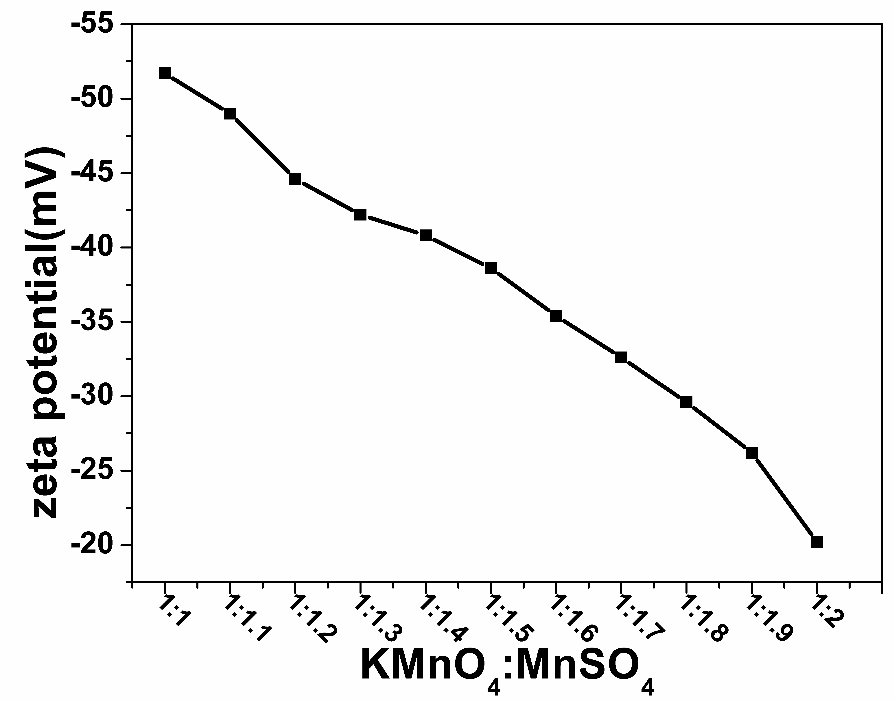 Fig. 1 The relationship between ZP value and ratio of KMnO4 and MnSO4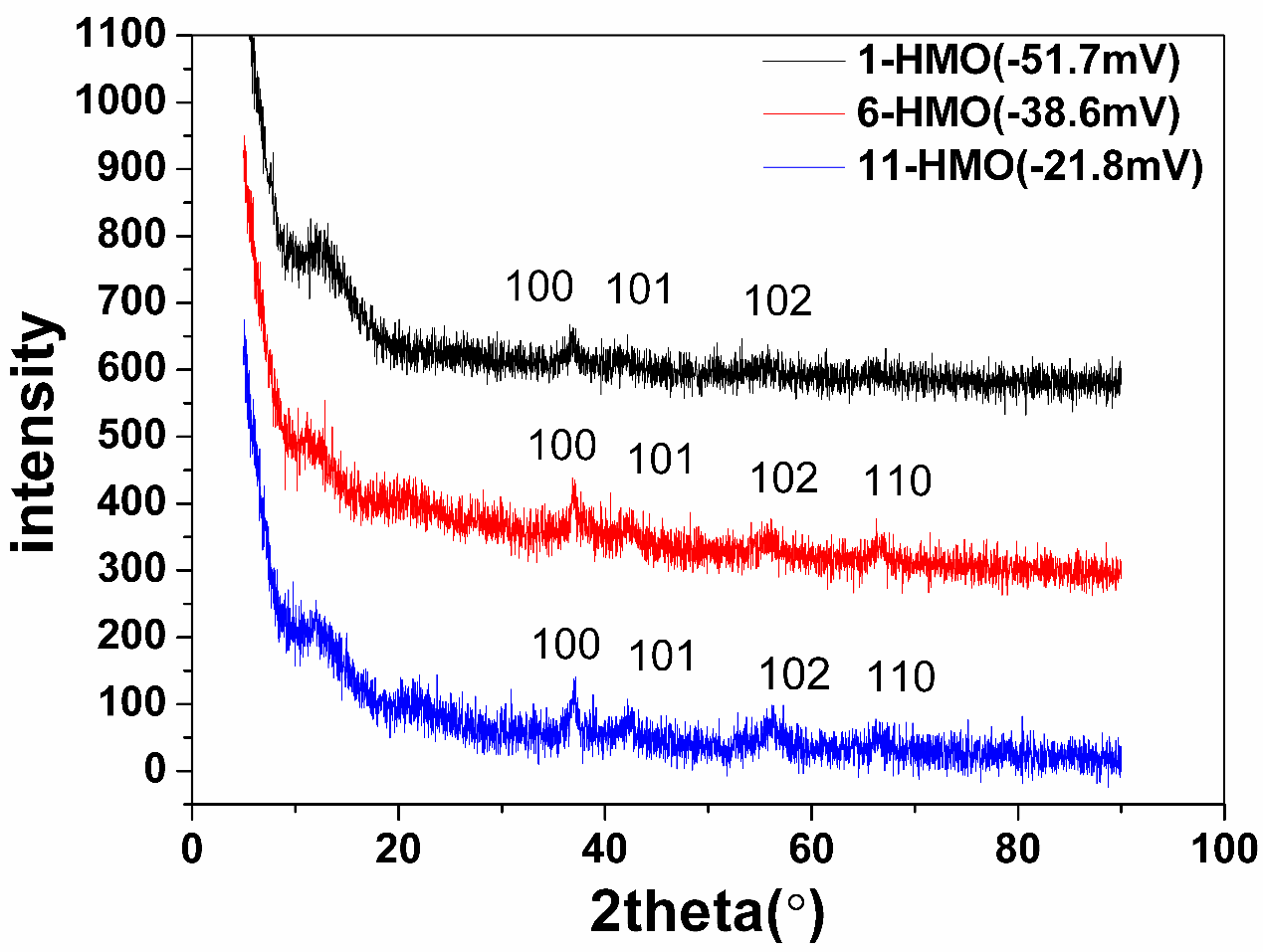 Fig. 2 The XRD spectrum of HMOs with different Zeta potential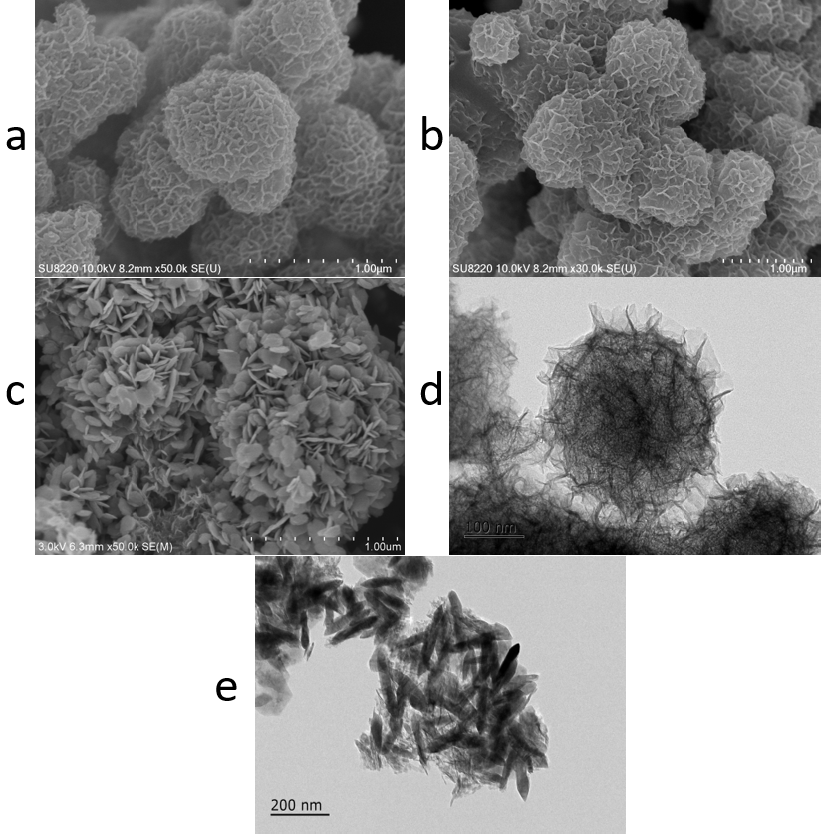 Fig. 3 The SEM images of 1-HMO (a), 6-HMO (b) and 11-HMO (c) and TEM images of 1-HMO (d) and 11-HMO (e)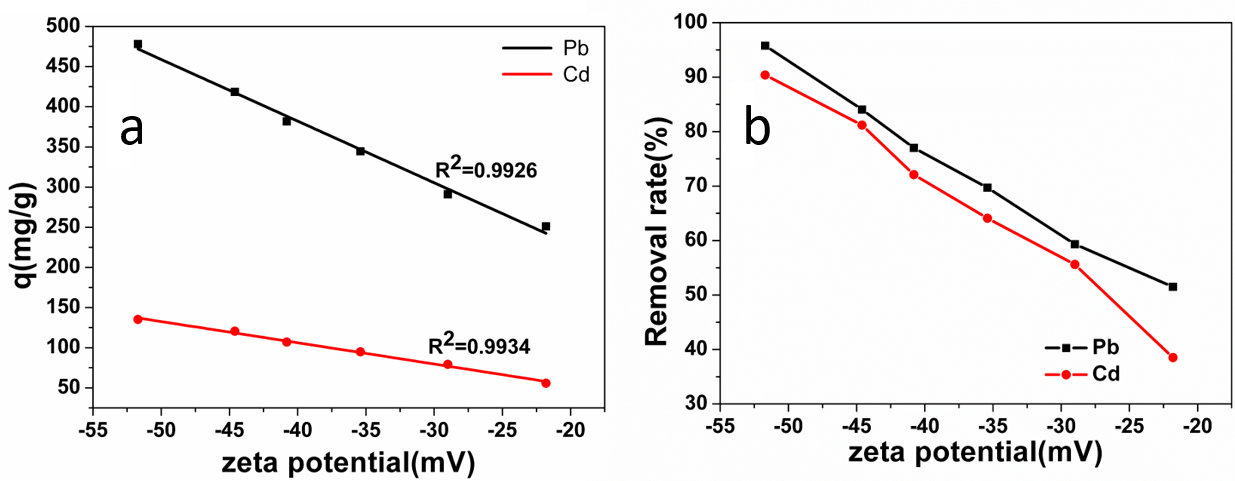 Fig. 4 The correlation between zeta potential and adsorption capacity (a) and removal rate (b)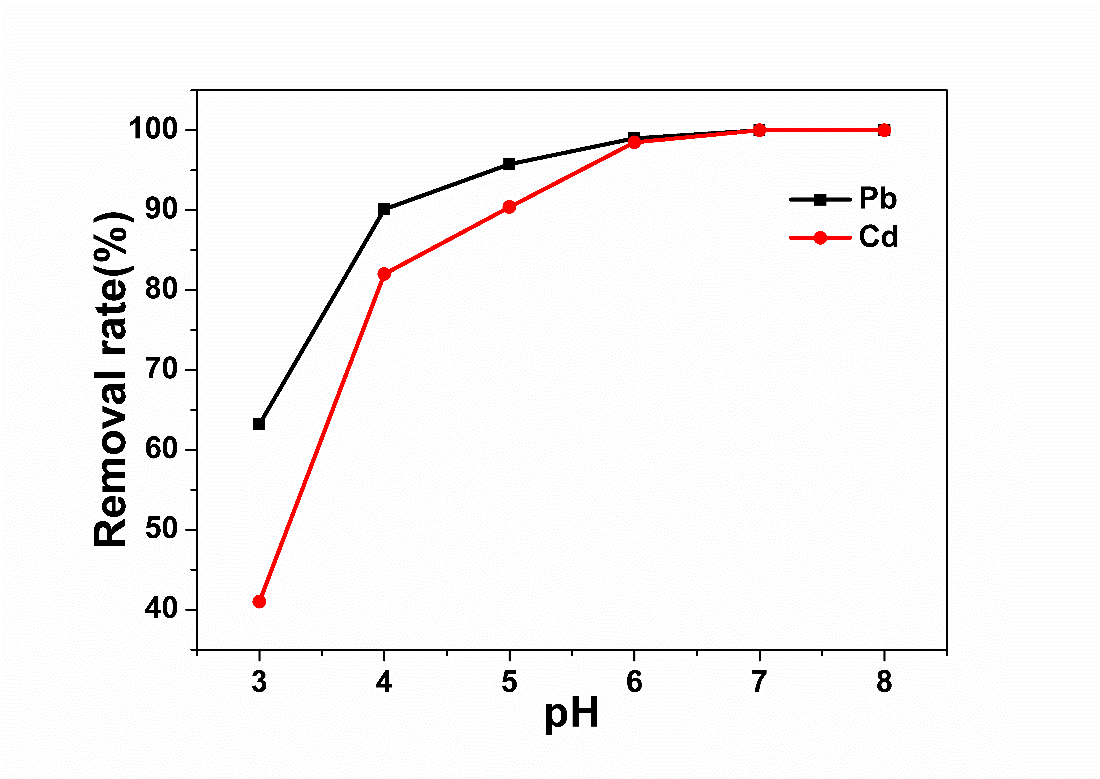 Fig. 5 Effect of pH on Pb (II) and Cd (II) removal by 1-HMO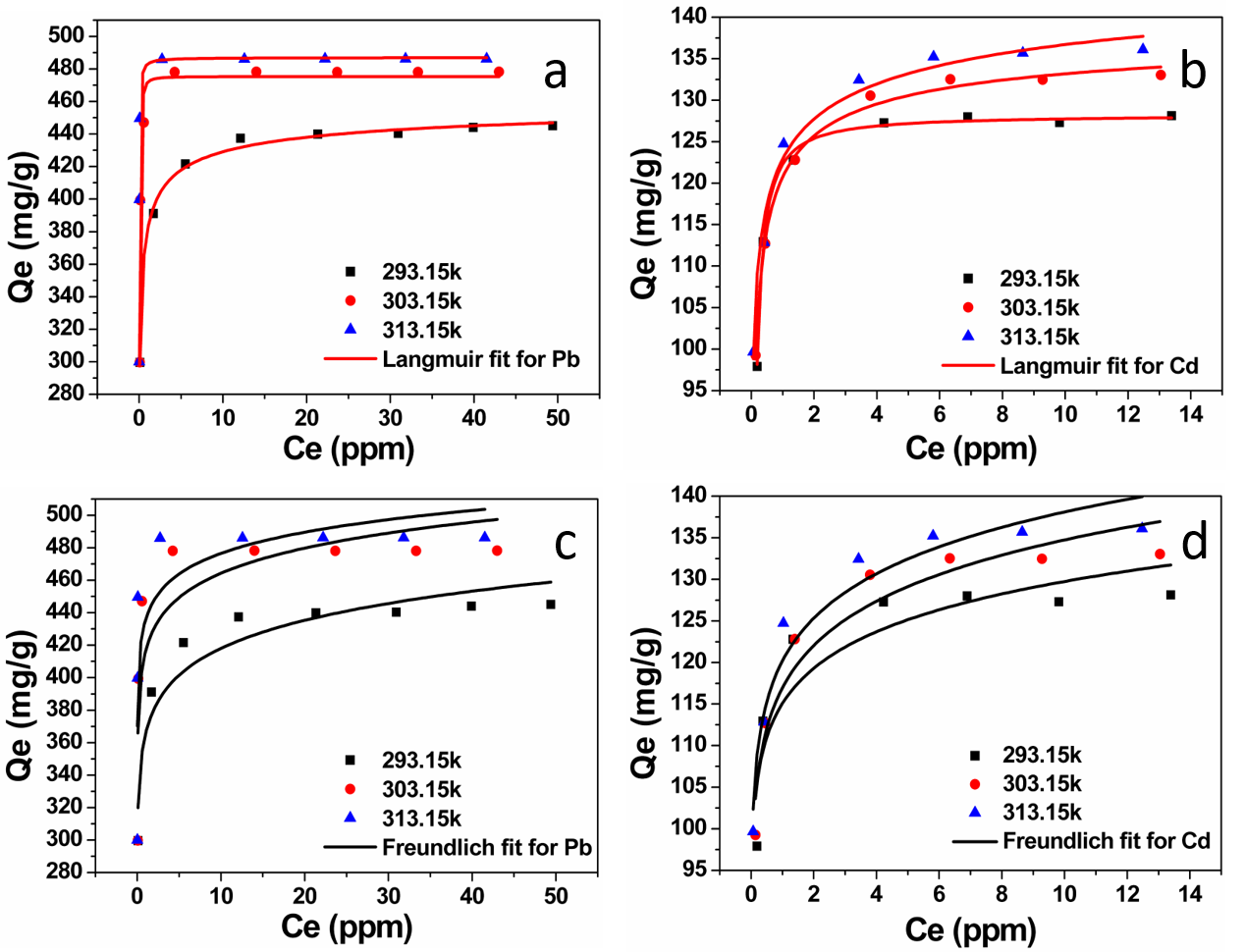 Fig. 6 Isotherm adsorption of Pb (II) and Cd (II) on 1-HMO in (a-d)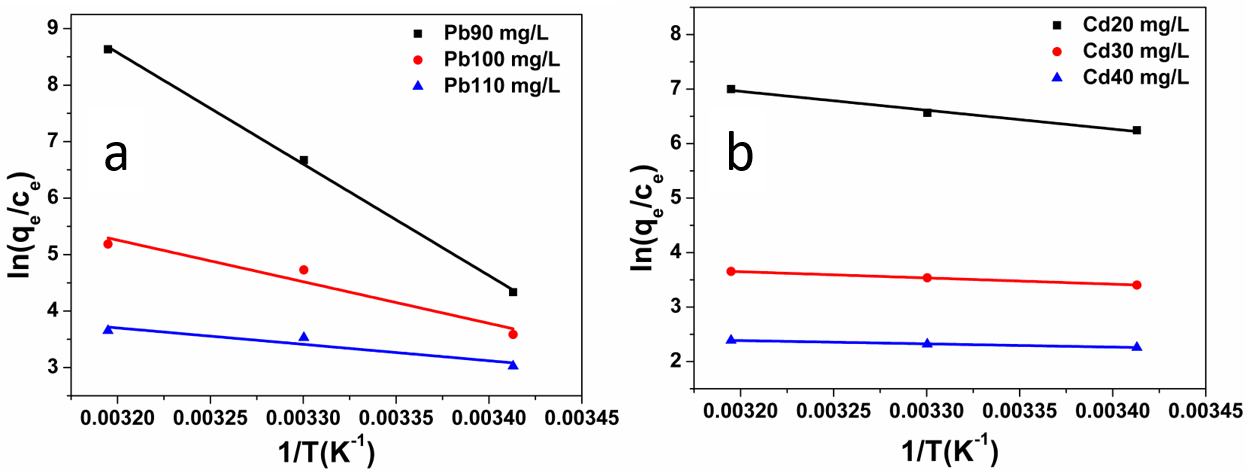 Fig. 7 Thermodynamic study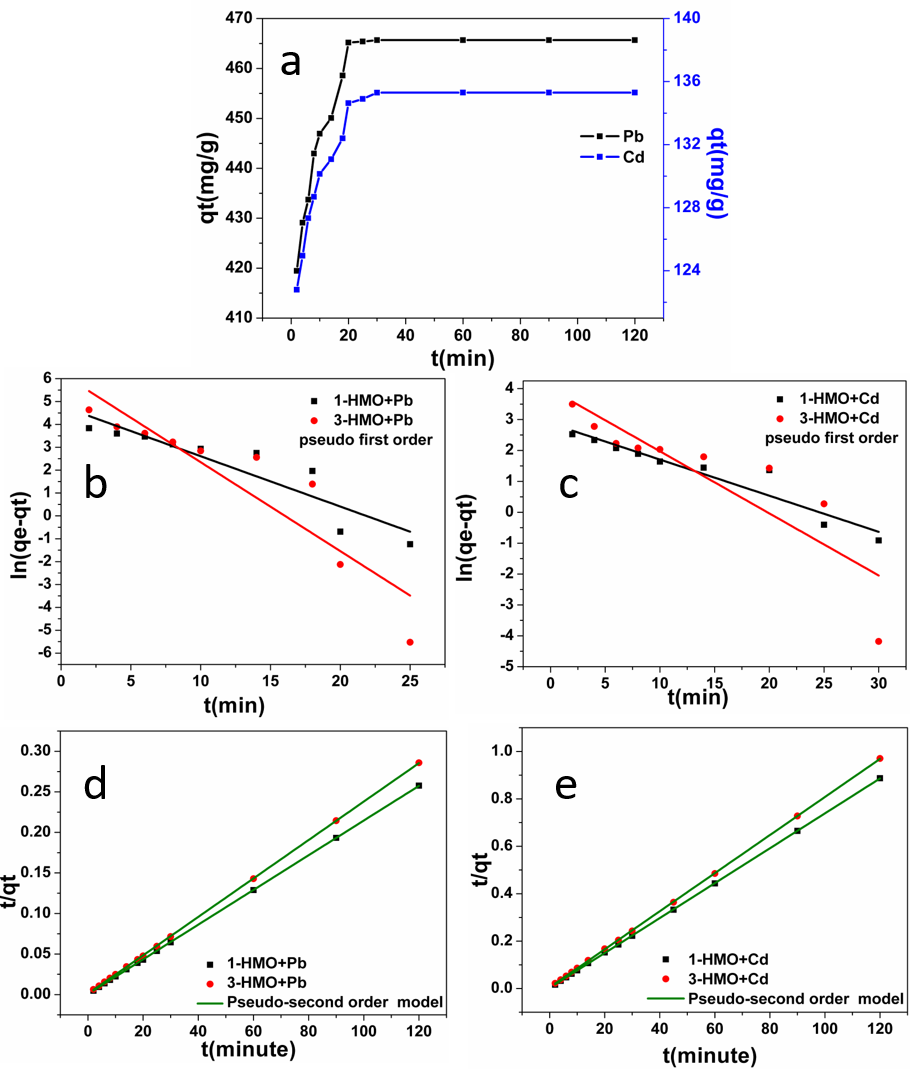 Fig. 8 The kinetic study of Pb (II) and Cd (II) on 1 and 3-HMO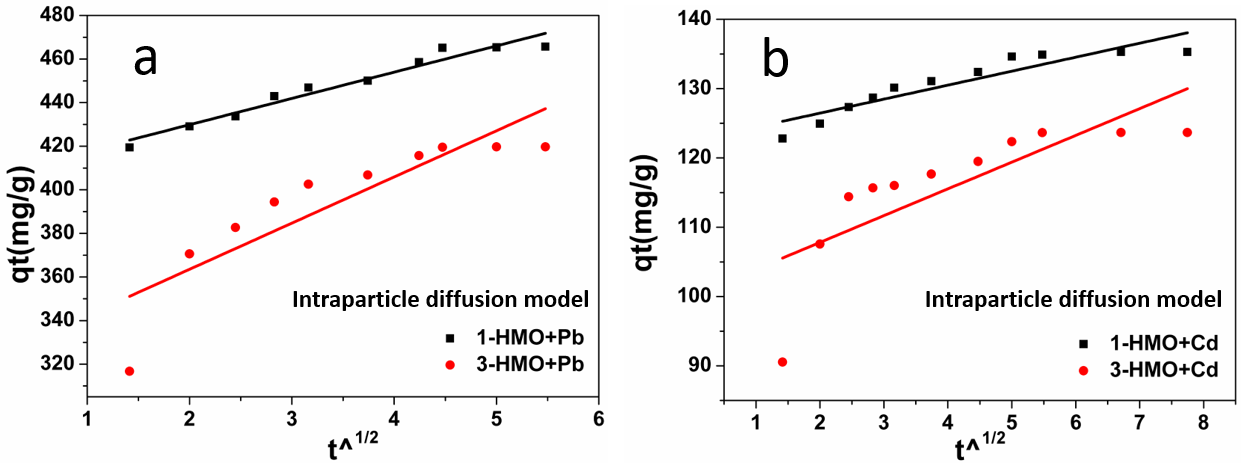 Fig. 9 Intraparticle diffusion model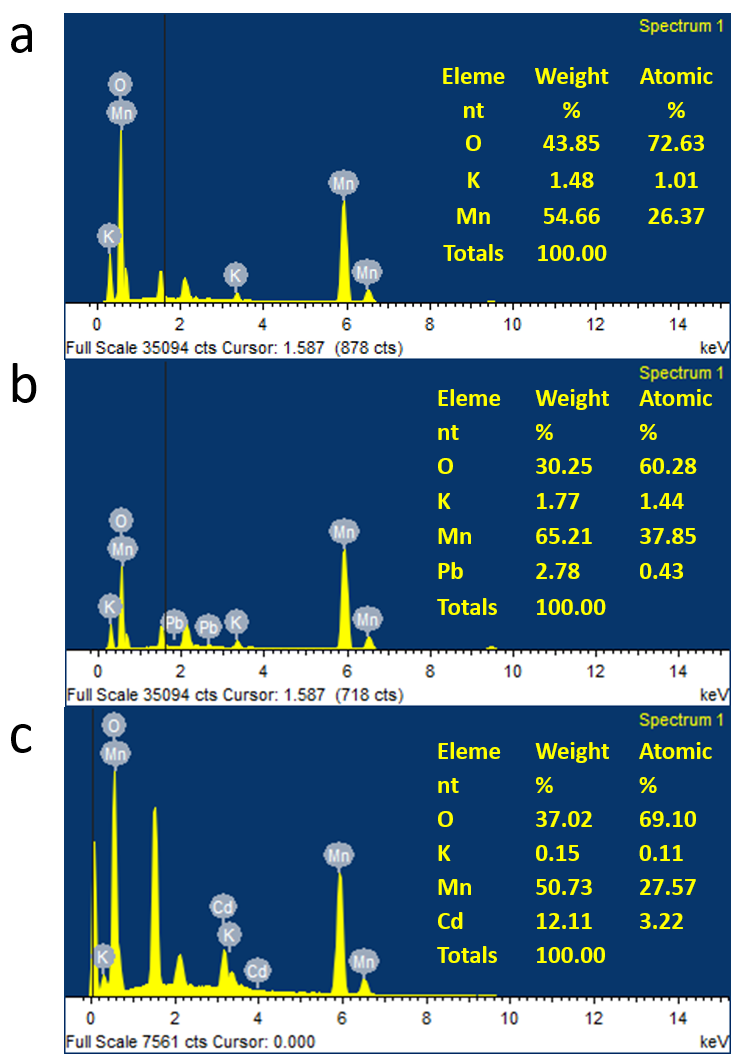 Fig. 10 SEM-EDS spectra of HMO nanoparticles before and after adsorbing Pb (II) and Cd (II)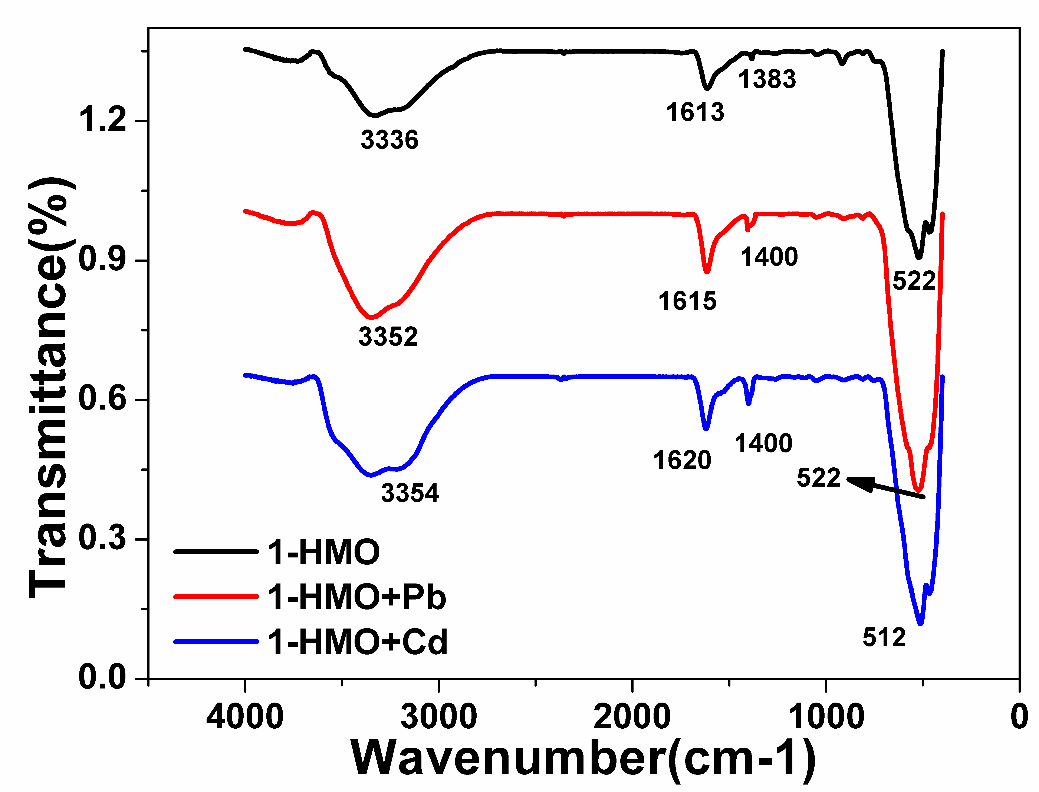 Fig. 11 The FT-IR spectrum of 1-HMO adsorbent before and after adsorbing Pb (II) and Cd (II)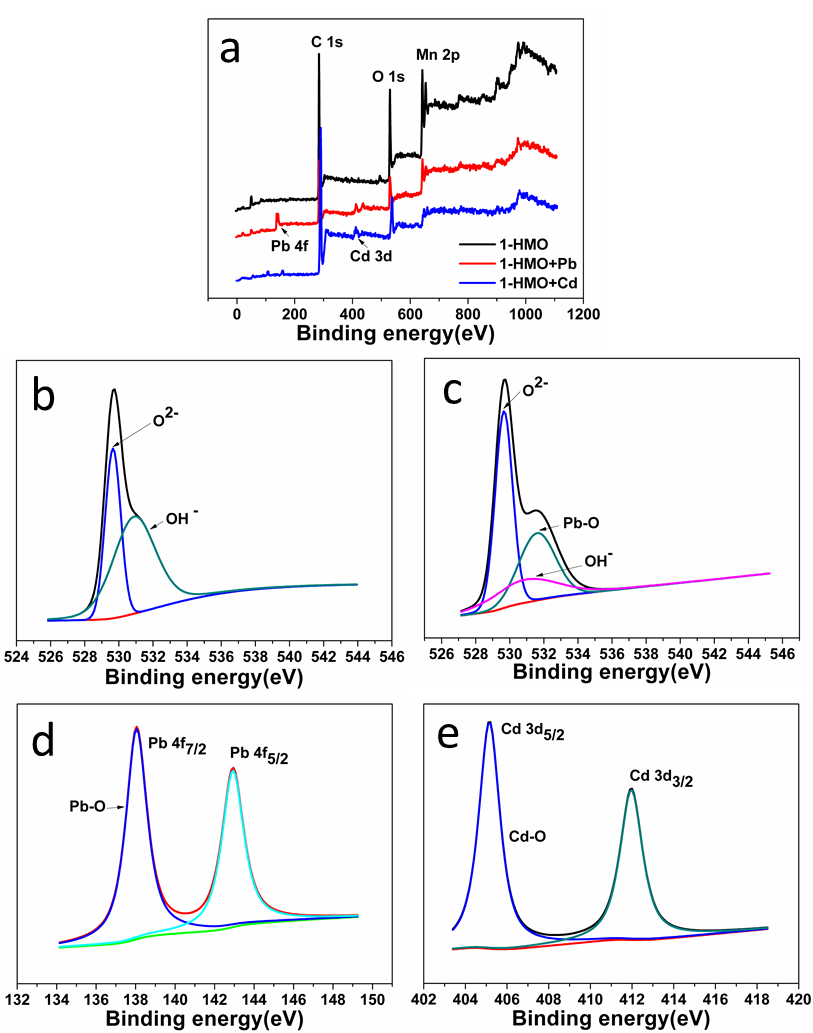 Fig. 12 The XPS full spectrum of 1-HMO before and after adsorption of Pb (II) and Cd (II) (a); O (1s) spectra before adsorption (b) and after adsorption of Pb (II) (c); Pb (4f) spectra (d) and Cd (3d) spectra of 1-HMO after adsorption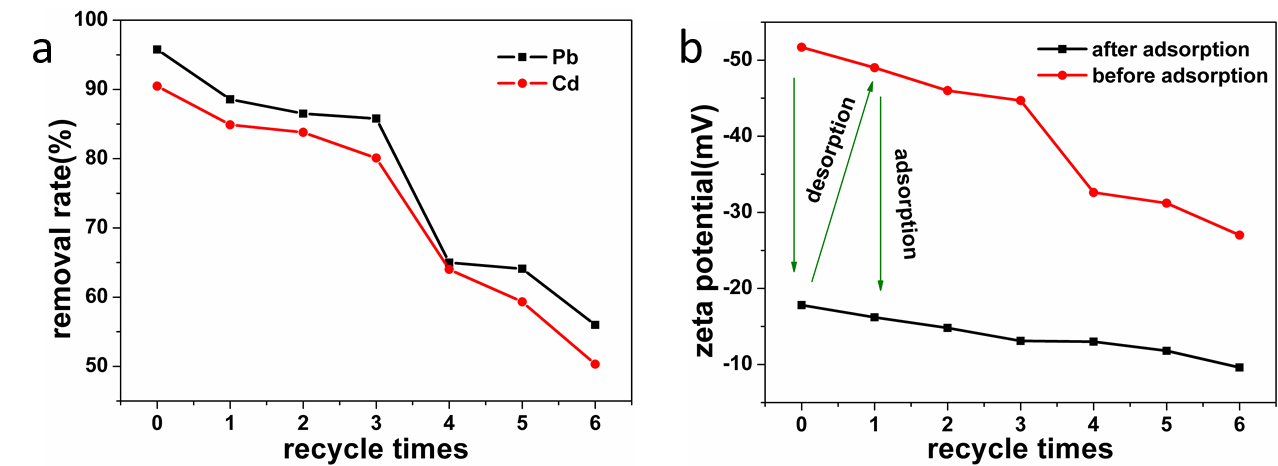 Fig. 13 the removal efficiency of heavy metal ion and ZP value versus recycle times of HMOReferences 1.	Christopher FC, Anbalagan S, Kumar PS, Pannerselvam SR, Vaidyanathan VK: Surface adsorption of poisonous Pb(II) ions from water using chitosan functionalised magnetic nanoparticles. Iet Nanobiotechnol 2017, 11(4):433-442.2.	Kumar PS, Ramalingam S, Abhinaya RV, Thiruvengadaravi KV, Baskaralingam P, Sivanesan S: Lead(II) Adsorption onto Sulphuric Acid Treated Cashew Nut Shell. Sep. Sci. Technol.2011, 46(15):2436-2449.3.	Senthil Kumar P, Senthamarai C, Sai Deepthi ASL, Bharani R: Adsorption isotherms, kinetics and mechanism of Pb(II) ions removal from aqueous solution using chemically modified agricultural waste. Canadian J. Chem. Eng. 2013, 91(12):1950-1956.4.	Zhao D, Yang X, Zhang H, Chen C, Wang X: Effect of environmental conditions on Pb(II) adsorption on β-MnO2. Chem. Eng. J. 2010, 164(1):49-55.5.	Peng L, Zeng Q, Tie B, Lei M, Yang J, Luo S, Song Z: Manganese Dioxide nanosheet suspension: A novel absorbent for Cadmium(II) contamination in waterbody. J. Colloid. Interf. Sci. 2015, 456:108-115.6.	Zhai Y, Wang H: Kinetics and mechanism study on adsorption of cadmium by freshly synthesized hydrous manganese dioxide. Desalin. Water Treat 2015, 57(15):6981-6990.7.	Chu L, Liu C, Zhou G, Xu R, Tang Y, Zeng Z, Luo S: A double network gel as low cost and easy recycle adsorbent: Highly efficient removal of Cd(II) and Pb(II) pollutants from wastewater. J. Hazard. Mate. 2015, 300:153-160.8.	Kiruba UP, Kumar PS, Prabhakaran C, Aditya V: Characteristics of thermodynamic, isotherm, kinetic, mechanism and design equations for the analysis of adsorption in Cd(II) ions-surface modified Eucalyptus seeds system. J. Taiwan Institute. Chem. Eng. 2014, 45(6):2957-2968.1234567891011MnO4-/Mn2+1:11:1.11:1.21:1.31:1.41:1.51:1.61:1.71:1.81:1.91:2ZP value(mV)-51.7-49.0-44.6-42.2-40.8-38.6-35.4-32.6-29.6-26.3-21.81-HMO3-HMO5-HMO7-HMO9-HMO11-HMOZeta potential(mV)-51.7-44.6-40.8-35.4-29.6-21.8Surface area(m2/g)66.8864.8062.0060.0059.0058.21Average pore size(nm)5.397.207.558.2812.1015.53SlopeInterceptR2Pb (II)-7.6875.120.99Cd (II)-2.650.290.99heavy metalTemperature/KLangmuirLangmuirLangmuirFreundlichFreundlichFreundlichheavy metalTemperature/KQm (mg/g)KL R2KF1/nR2Pb293.15469.14.30.99365.60.060.90Pb303.15475.4131.10.97416.40.050.66Pb313.15487.0118.70.99435.70.040.64Cd293.15128.220.50.99115.10.050.79Cd303.15140.36.20.98117.00.060.92Cd313.15154.63.90.99120.20.060.94Heavy metal ionAdsorbentsqm (mg/g)Refs.Pb (II)chitosan functionalized magnetic nanoparticles498.6[1]Pb (II)HMO475.4This studyPb (II)sulphuric acid-treated cashew nut shell408.6[2]Pb (II)surface modified Strychnos potatorum seeds166.7[3]Pb (II)β-MnO213.6[4]Cd (II)MnO2 nanosheet348[5]Cd (II)freshly synthesized hydrous manganese dioxide168.4[6]Cd (II)HMO140.3This studyCd (II)polying alcohol/polyacrylic acid double network gel115.9[7]Cd (II)Surface modified Eucalyptus seeds71.2[8]Initial con. (mg/L)ΔH (kJ/mol)ΔS (J/mol/K)ΔG (kJ/mol)ΔG (kJ/mol)ΔG (kJ/mol)Initial con. (mg/L)ΔH (kJ/mol)ΔS (J/mol/K)293.15303.15313.15Pb90164.4596.2-10.6-16.6-22.5Pb10061.3239.8-9.3-11.7-14.1Pb11024.2107.9-7.6-8.7-9.8Cd2028.8149.7-15.1-16.6-18.1Cd309.560.7-8.3-8.9-9.5Cd405.035.8-5.5-5.8-6.2pseudo-first order modelpseudo-first order modelpseudo-first order modelpseudo-second order modelpseudo-second order modelpseudo-second order modelintraparticle diffusion modelintraparticle diffusion modelintraparticle diffusion modelqe(mg/g)k1(s-1)R2qe(mg/g)k2(g/mg*s)R2kp(mg/g min1/2)CR2Pb1-HMO465.70.220.83467.30.00690.9912.06405.70.95Pb3-HMO419.70.390.82421.90.00560.9921.19321.10.74Cd1-HMO135.30.120.90135.90.02010.992.02122.40.85Cd3-HMO123.70.200.73124.50.01350.993.86100.10.58